               CURRICULUM VITAEDr. Nafis 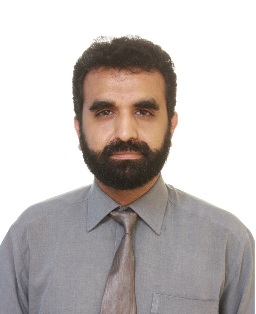 Email: Nafis.362192@2freemail.com Career Objective- Seeking a position as an experienced doctor in a reputed insurance / TPA company, where I can use 15 plus years of experience in evaluating & approving medical cost of the patients.
Career Summary
- A trusted, patient focused and experienced doctor with a long history of serving patients successfully diagnosing, treating and also managing their illnesses and diseases having rich experience of 15+ years.
- Experience in diagnosing and providing best medical help.
- Good experience in helping the general surgery.
- Experience of the day to day management of a busy doctors practice surgery
- Expert in maintaining the daily report of patients.

Personality traits
- Dealing with patient complaints about the quality of service of the practice.
- Excellent communication skills in written and verbal both.
- Able to lead and motivate staff.
- Ability to prioritize workloads during busy periods.
- Controlling multiple projects at the same time.

Key responsibilities handled
- Responsible for accident and emergency (A&E) medical treatment.
- Dealing sympathetically with sensitive circumstances.
- Keeping up to date with the latest treatments, medicines and medical developments.
- Provided care to patients on hospital wards, outpatient clinics and also doctors surgeries.
- Assisted in the operating theaters in surgical operations.
- Worked in a pressurized environment and produce best result.
- Trained the new junior doctors.
- Provided help to the team during the surgery.

Technical Skills-
- Well versed with the basic use of computer.
- Familiar with all the surgical equipment of the operation theater, ECG, ECHO, ETT.
- Internet savvy.

Achievements-
- Give many speeches for general precautions in many villages.
- Provide free medical help to many poor people in villages during camps.
- Attended many seminars as chief guest.
Professional ExperienceJanuary 2016 – till date-Worked as a Senior Medical Officer in Khursheed Medical Centre Peshawar. K.P.K. Pakistan               Was responsible to deal all type of emergencies , indoor and outdoor patient. March 2011 – December 2015 -Worked as a Senior Medical Officer in Khushal Medical Centre Dabgari  Garden Peshawar. K.P.K. Pakistan               Was responsible to deal all type of emergencies , indoor and outdoor patient. November 2007 – march 2011 -Worked as Medical Officer at Tehsil Head Quarter Hospital Sadda. Kurram Agency. Pakistan I was responsible to deal all type of emergencies, indoor and outdoor patient.July 2009 – November 2009 	-Worked as Medical Officer  at North West General Hospital & Research centre. Hayatabad Peshawar. K.P.K. PakistanJune 2006 – November 2007-Worked as Medical Officer at Agency Head Quarter Hospital Parachinar. Kurram Agency. Pakistan.I was responsible to deal all type of emergencies, indoor and outdoor patient.October 2002 – June 2006-Noor Hospital Doaba K.P.K.PAKISTAN Was responsible to deal all type of emergencies, indoor and outdoor patient. August 2001-September 2002-Worked as House Officer at District Head Quarter Hospital Mirpur (A. K)Academia-Doctor Of medicine (M.D) Saint Peter’s burg State Pediatric Medical Academy. Russia (1995 – 2001)
Medical Certification-Diploma In Functional Diagnostics  Saint Peter’s burg State Pediatric Medical Academy. Russia.Professional Membership-Membership: CME-HEART net education program. KOLN. Germany. Association ship with RCP IrelandComputer Expertise-Basic, Windows, Internet, mailing, MS word, etc.Personal Details- 
Gender     :  MaleNationality  :  PakistanDate of Birth: 29/08/1974